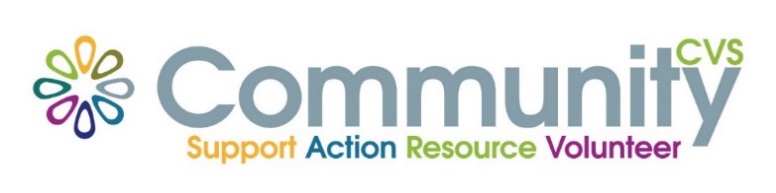 Community CVS Network MeetingThursday March 28th 20249:30am – 11:30amThe Boulevard Centre, 45 Railway Road, Blackburn BB1 1EZ Agenda9.45am Introductions 10.00am Anthony from BwD Health & Well Being Team           10:10am Bev from Neuro Dyna-mix 10.20am Alan From  Gecko Games    10.30am Shelly from NHS Lancashire and south Cumbria ICB 10.40am Sajida from IMO 10.50am - Updates  11.00am  – Networking Date of Next Meeting Thursday 25th April 2024for more information please contact Donna Talbot 01254 583957donna.talbot@CommunityCVS.org.uk